6. Conclusión: Espera y descansa en Dios Marcos 4:26-29:«26 El reino de Dios es como cuando un hombre echa semilla en la tierra; 27 y duerme y se levanta, de noche y de día, y la semilla brota y crece sin que él sepa cómo. 28 Porque de suyo lleva fruto la tierra, primero hierba, luego espiga; 29 y cuando el fruto está maduro, en seguida se mete la hoz, porque la siega ha llegado».¿Preguntas o comentarios?  E-mail del profesor: ______________________________________Primera edición en español: 2019Copyright © 2019 por 9Marks para esta versión españolaSeminario Básico—Amando a los vecinos y al vecindario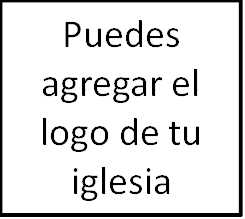 Clase 5: Restricciones y límites1. Introducción¿Qué pasa cuando intentas poner en práctica las lecciones anteriores y tus vecinos no parecen interesados? 2. ¿Qué pasa si tus vecinos no quieren ser tus amigos?
	Tal vez sea porque… 

Están muy ocupados.

Están cansados de ti.

Están relacionalmente llenos.

Se encuentran en una etapa diferente de la vida.

Temen lo que puedas descubrir.¿Qué haces cuando tus vecinos no quieren ser amigos?Luca contra las personas complacientes (Levítico 19:18; Marcos 10:45; Lucas. 10:-30-37; Romanos 5:10; 1 Corintios 13; Filipenses 2:3-18; 1 Juan 4:19).Ora.


Busca consejería.


Quédate.

3. ¿Qué pasa si tu amistad no está yendo a ningún lado?La mayor parte del tiempo, tu amistad con la mayoría de tus vecinos probablemente estará en un nivel de amistad educada. Está bien, solo asegúrate de que, siempre que sea posible, quede claro que si ellos quieren algo más que una amistad superficial, estás dentro.4. ¿Qué pasa si no les agradas?«No paguéis a nadie mal por mal; procurad lo bueno delante de todos los hombres» (Romanos 12:17).«Vosotros sois testigos, y Dios también, de cuán santa, justa e irreprensiblemente nos comportamos con vosotros los creyentes» (1 Tesalonicenses 2:10).5. ¿Qué pasa si se aprovechan de ti?Por qué los límites pueden ser saludables.


El amor, no la autopreservación.


Cómo deberían ser estos límites. 



Responsable de vs. Responsable por